PÂTES  AUX  MERGUEZIngrédients (pour 2 pers.) :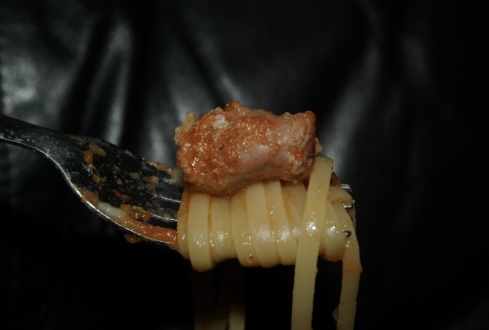 pâtes3 à 4 merguez  1 petite boîte de tomates peléescuminsafranharissaFaire cuire des pâtes à l'eau bouillante salée. Égoutter.Faire revenir 3 à 4 merguez coupées en tronçons 3 min à sec dans une poêle.Ajouter 1 petite boîte de tomates pelées.Rectifier l'assaisonnement.Ajouter 1 cs de cumin en poudre + 1 pincée de safran + 1/2 cc de harissa.Laisser mijoter 8 min à feu moyen.
Servir avec les pâtes.http://cecilemillot.canalblog.com/archives/2010/12/03/19774121.html